Профессиональный союз работников народного образования и наукиРоссийской ФедерацииЛИПЕЦКАЯ ГОРОДСКАЯ ОРГАНИЗАЦИЯ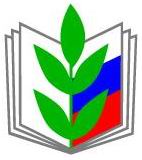  Информационный листок     (18 сентября 2017 год)Руководителям ОУ, председателям ППО Уважаемые коллеги!Правовая инспекция Общероссийского Профсоюза образования проводится мониторинг изменений действующего законодательства. С целью повышения правовой грамотности и профессионализма профсоюзного актива, а также информирования членов Профсоюза направляем вам для использования в работе информацию об изменениях законодательства за период июль-август 2017 года.Приложение: информация за июль на  4 листах.Председатель Липецкой городской организации Профсоюза                                    Н.Н. Минина